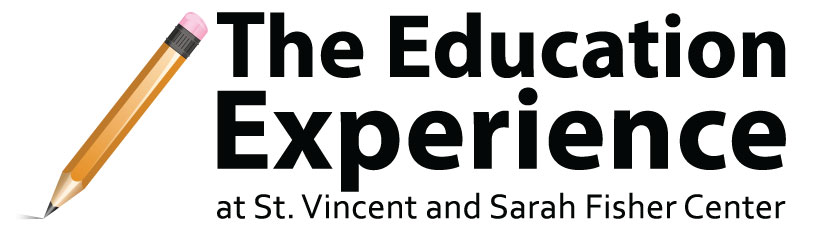 For Immediate ReleaseContact:   Sue Voyles, 734-667-2005 / sue@logos-communications.com    Diane Renaud, (313) 535-9200 / diane.renaud@svsfcenter.orgSt. Vincent and Sarah Fisher Center to be Featured on HipCityDealsJan. 26, 2012 - DETROIT, Mich.— St. Vincent and Sarah Fisher Center and its program, “The Education Experience,” will be the featured charity on HipCityDeals the week of Feb. 5, 2012.On Sunday, Feb. 5, 2012, an e-mail will go out to HipCityDeals subscribers introducing “The Education Experience” as the featured charity of the week. HipCityDeals is a website that offers subscribers deals every day with discounts of up to 90 percent for services and products from local businesses in south Oakland County. HipCityDeals contributes a portion of every deal, every day, to local charities.Diane Renaud, CEO, St. Vincent and Sarah Fisher Center, is grateful for HipCityDeals and their offer to feature the Center and contribute a portion of their profit to her organization. “It always feels good to partner up with another group who is trying to lend a helping hand to the community,” said Renaud. “Telling more people about our re-focused mission in the community to provide educational services to adults and children is a great help to us.” HipCityDeals subscribers initially learn about the featured nonprofit charity through their email, and are reminded of the charity each time they visit the website’s home page. Joining HipCityDeals is free by signing up at http://www.hipcitydeals.com. “The Education Experience” at St. Vincent and Sarah Fisher Center is a personalized, one-on-one tutoring program for children and adults to address educational gaps and help them succeed. The children’s program provides after-school and summer learning programs, is free of charge and includes transportation, healthy snacks, and an emphasis upon math and reading.  The adult program helps Detroit adults to become more self-sufficient by preparing them to take and pass the GED exam. “Currently, only 25 percent of adults pass the GED on their own.  However, 85 percent of adult students in our program pass all five of the GED test segments on their first attempt,” said Renaud.  Founded in 1844, the St. Vincent and Sarah Fisher Center most recently served Southeastern Michigan as a residential/foster care agency for children. However, in 2006, the Center closed its residential campus due to elimination of funding. It was determined that rather than close the doors of the organization, to return to its roots – providing assistance to the residents of the community through educational program.St. Vincent and Sarah Fisher Center moved to Detroit to continue nearly 170 years of service to the community through basic skill-building and academic enhancement for at-risk children and adults. These programs are designed to help build self-sufficiency skills for academic and employment success, personal achievement and dignity.  In March 2011, The Education Experience was launched, with expanded hours and programs, to better serve the community. For more information, visit http://www.svsfcenter.org/ or call (313) 535-9200.The St. Vincent and Sarah Fisher Center16800 Trinity St.Detroit, MI 48219